„Jako ćwiczenie pobożności chrześcijańskiej wśród wiernych obrządku katolickiego, (…) Różaniec zajmuje pierwsze miejsce po Mszy Świętej i Brewiarzu”- św. Jan XXIII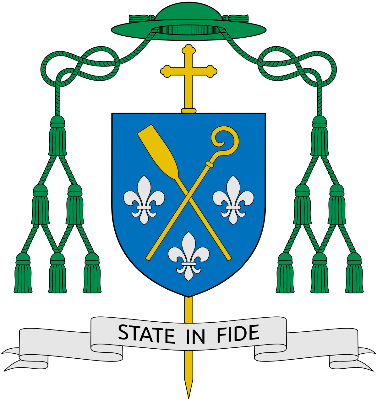 Diecezja WłocławskaPRZYBĄDŹ DUCHU ŚWIĘTY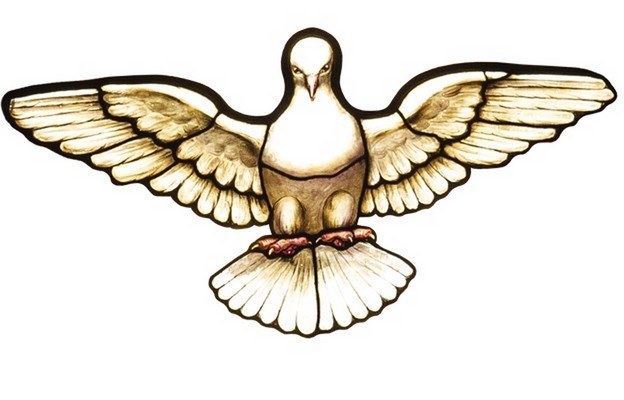 Dzienniczek kandydata do bierzmowaniamiesiąc październikImię: ……………………………………….Nazwisko: ………………………………..Parafia: ……………………………………Szkoła: …………………………………….Klasa:………………………………………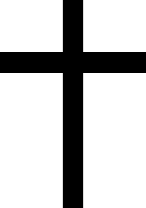 Msze Święte niedzielne:02.10.2022:09.10.2022:16.10.2022:23.10.2022:30.10.2022: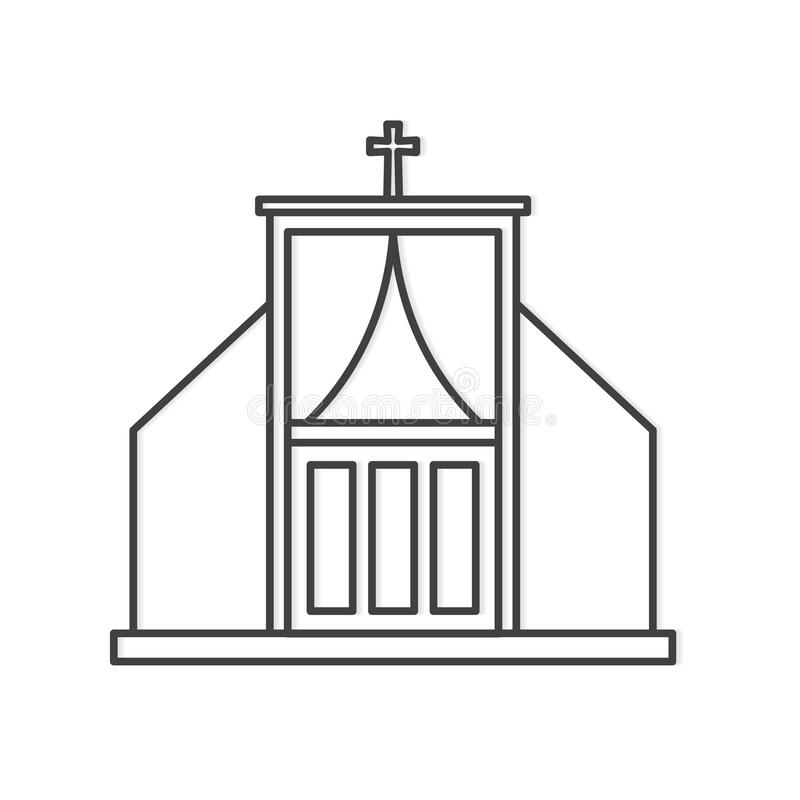 Spowiedź miesięczna: ………………………….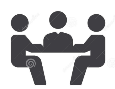 Spotkanie formacyjne: …………………………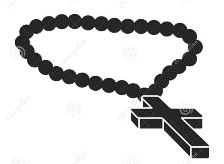 Nabożeństwo różańcowe:1.17.2.18.3.19.4.20.5.21.6.22.7.23.8.24.9.25.10.26.11.27.12.28.13.29.14.30.15.31.16.